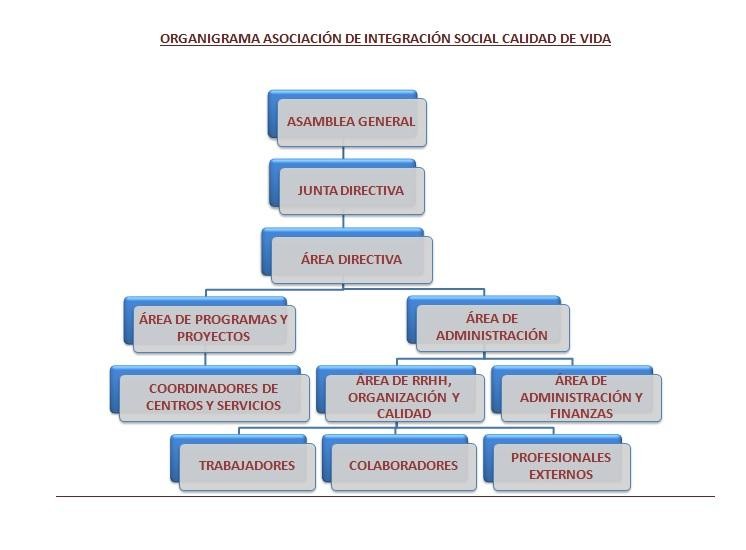 ORGANIGRAMAÓrganos de gobierno  CALIDAD DE VIDA cuenta con dos  órganos de Gobierno: la Asamblea de Socios y la Junta Directiva.AsambleaJunta Directiva LA  ASAMBLEAArtículo 9.- Carácter y composición de la Asamblea General.- 	La Asamblea General es el órgano supremo de la Asociación, integrada por todos los asociados, que adoptará sus acuerdos por el principio mayoritario o de democracia interna.	Las reuniones de la Asamblea general podrán ser ordinarias y extraordinarias y será competente para convocarlas la Junta Directiva, a través de la Presidencia. También podrán ser convocadas a petición de los socios.	La ordinaria deberá ser convocada,  al menos, una vez al año, dentro del primer semestre, para examinar y aprobar la liquidación anual y la memoria de actividades del ejercicio anterior, así como el plan o programa de actuación y el presupuesto económico del ejercicio corriente y otros asuntos que puedan incluirse en el orden del día.	Las extraordinarias se celebrarán cuando las circunstancias lo aconsejen  o sea necesario y así lo acuerde la Junta Directiva, o un número de asociados no inferior a un tercio de los mismos, por medio de escrito dirigido al Presidente, debidamente autorizado con las firmas correspondientes y en que de manera razonada, se exponga el motivo de la convocatoria, sin perjuicio de los supuestos de disolución, establecidos en la ley  de Asociaciones de Canarias.	En el supuesto de que la convocatoria se efectúe a iniciativa de los asociados, la reunión deberá celebrarse en el plazo de treinta días naturales desde la presentación de la solicitud.LA JUNTA DIRECTIVA.- La Junta Directiva de es el órgano de representación y de gestión de CALIDAD DE VIDA.Los Estatutos de CALIDAD DE VIDA señalan, sobre la Junta Directiva, lo siguiente:Artículo 15: Naturaleza, Composición, Duración y Vacantes.- 	La Junta Directiva es el órgano de representación que gestiona y representa los intereses de la Asociación, de acuerdo con las disposiciones y directivas de la Asamblea General. Sólo podrán formar parte del órgano de representación los asociados que cumplan los siguientes requisitos: Ser mayor de edad.Estar en pleno uso de los derechos civiles.No estar incurso en los motivos de incompatibilidad establecidos en la legislación vigente.Tener una antigüedad mínima de dos años como socio y estar al corriente en el pago de las cuotas, en su caso.	La Junta Directiva estará formada por los siguientes miembros:Un Presidente/a.Un Vicepresidente/a.Un Secretario/a.Un Tesorero/a.Un máximo de cinco vocales.Dichos cargos que serán voluntarios, tendrán una duración de cuatro años, pudiendo ser reelegidos.Los miembros de la Junta Directiva comenzarán a ejercer sus funciones una vez aceptado el mandato para el que hayan sido designados por la Asamblea General.MiembrosDª Mª Lidia Rodríguez Santana. PresidentaDª Genoveva León Méndez. Vicepresidenta Dª Mª del Carmen Caballero Robaina.  SecretariaD. José Jiménez Lorenzo. TesoreroDª. Carmen Álamo Montenegro. VocalD. Javier Pérez Santos. Vocal D. Chedey Castillo Álamo. Vocal Dª. Mª del Pino Martín Cabrera. VocalEquipo Técnico-DirectivoDirección Técnica Mª Lidia Rodríguez SantanaEquipo de Coordinación Centros y ServiciosGenoveva León Méndez: UAD TamaraceiteTeresa Gómez Pantoja: UAD San JoséMª Eugenia González González : UAD GuanartemeCarmen Batista Alonso: UAD La AldeaPatricia Bautista Pardo: Servicio de PrevenciónAdriana Ortiz Andrellucchi: Servicio de FarmaciaMª Carmen Caballero Robaina: Servicio de Información y Asesoramiento JurídicoResponsables de Programas singulares Mariela Abreu Guerrero: PSO (Programa sustitutivo Opiáceos). Carmen Batista Alamo: Proyecto Plataforma Mª Carmen Donoso Moreno: Programa Orientación Laboral Ana Isabel Santana Almeida: Proyecto prevención de adicciones “A Tu Salud”.Equipo de trabajoPsicólogo/asTrabajadore/as SocialesMédicos/asPsicopedagogos/asAbogado/aFarmacéutica/oTécnicos/as de LaboratorioAdministrativos/asAuxiliares de LaboratorioTécnico/a de Prevención